Таблица сложения в пределах 4                                                                       Автор Иванова Ирина Григорьевна,                                                             учитель начальных классов,                                                            МБОУ г. Иркутск СОШ № 28.                                                             УМК  Школа РоссииПредмет  математики (с.12-13 учебника)           Класс 1 классЦели: повторить состав чисел 2-4; составить таблицу сложения и учить работать с ней; закреплять навыки счёта в пределах 9, умение устанавливать взаимосвязь между компонентами и результатами сложения и вычитания; развивать память, внимание, логическое мышление, речь, творческие способности.Планируемые результаты: учащиеся научатся применять знание состава чисел 2-4; работать с таблицей сложения; оценивать результаты своей работы.Оборудования: у каждого ученика лист с карточкой рефлексии и таблицей сложения (приложение 1), иллюстрации к сказке «Гуси –лебеди», картонный треугольник для таблицы сложения (приложение 2) у каждого ученика.Ход урока1. Организационный момент.Раз, два, три, четыре, пять,Начинаем мы считать:Ручка, книги, тетрадь, карандаш,Сейчас урок начинается наш.На ваших партах лежат рисунки солнца и тучки. Повесьте на доску рисунок, который соответствует вашему настроению. Хочется, чтобы хорошее настроение сохранилось у вас до конца урока.*Сегодня у нас необычный урок математики. Сейчас мы отправимся в волшебный мир русской народной сказки «Гуси лебеди». Все вы помните, что гуси – лебеди унесли маленького братца. Сестра побежала искать его. Она просила помощи у печки, яблони, речки. Но прежде чем помочь девочке, её просили исполнить их желания. Девочка, конечно спешит, волнуется, ей трудно выполнить задания. А нас много и мы поможем ей.2. Актуализация знаний1. Работа с числовым рядом.* Бросилась девочка догонять гусей-лебедей. Бежала, бежала, увидела – печь стоит. Печка, печка скажи, куда гуси полетели. Печка ей в ответ: Выполни мои задания, скажу. Давайте поможем девочке, чтобы печка на неё не рассердилась.Откройте тетради. Найдите точку, с неё будет выполнять записи.Записывают (3  9  6  1  3  5  7  9  7  2)-Назовите число, которое меньше 4, но больше 2  (3)- Назовите число, которое следует за числом 8   (9)- Назовите число, идущее при счёте перед числом 7 (6)-Назовите числа, от 1 до 10 через одно  (1,3,5,7,9)-Бабушка Надя в деревне живет.
Животных имеет, а счет не ведет.
Я буду, ребята, их называть,
А вы постарайтесь быстрей сосчитать:
Корова, теленок, два сереньких гуся,
Овца, поросенок и кошка Катуся.Сколько всего животных у бабушки Нади?  (7)-Четыре спелых груши 
На веточке качалось. 
Две груши снял Павлуша, 
А сколько груш осталось? (2)2. Устный счёт*Молодцы, хорошо. Указала печка девочке путь. Побежала девочка дальше стоит яблоня- Яблоня, яблоня, скажи, куда гуси лебеди полетели?- Выполни мои задания, скажу.Поможем девочке вспомнить состав чисел 2       3       4 Молодцы, хорошо знаете состав чисел.Указала яблоня дальнейший путь.*Побежала девочка дальше. Бежит и видит речку.-Молочная речка, кисельные берега, скажи, куда гуси-лебеди полетели?-Увеличь каждое число на 3 тогда и скажу. Запишите числа2,4,6,7-Назовите самое большое из этих чиселУменьшите каждое число на 2-Назовите самое маленькое из нихМолодцы ребята, выручили девочку.3. Самоопределение к деятельности*Побежала девочка дальше, но споткнулась о корягу. Пригляделась, а под корягой какая-то записка лежит. Начала читать девочка, ничего не понимает. Запись зашифрованной оказалась. Давайте поможем расшифровать запись. Вот она.  3+1=Т              5-2= И  0+1=А  8-3=Л                           На карточке где записана цифра ответ, пишут букву, читают запись  3+3=Б  4-4=Ц  8+1=С  9-2=Е  0+2=О  5+3=Н  6+4=Я  10+1=Ж-Кто смог расшифровать данную запись?-Как вам это удалось?_А что это за таблица и зачем она нужна?-О чём же вы должны будете узнать сегодня на уроке?- Какую цель мы поставив?4. Работа по теме урокаРабота по учебнику*Долго девочка бежала по полям, по лугам и увидела избушку на курьих ножках. А на лавочке сидит её братец. Взяла она братца и побежала. А Баба-Яга, не раздумывая отправила за ней гусей – лебедей в погоню. Наступили сумерки. Подбежала девочка к реке и стала просить помощи.- Речка, матушка, спрячь меня. Рассмотри таблицу и  ряд значения числовых выражений, спрячуПеред вами треугольная таблица сложения. Попробуйте объяснить, почему её так назвали. С помощью этой таблицы можно решать различные примеры. Объясните как это можно сделать. (учащиеся заполняют таблицу).В этом вам поможет уголок, он у всех лежит на парте.Итак, что же можно делать с помощью таблицы сложения? (решать примеры на сложение и вычитание)Составьте сами 3числовых выражения на сложение 43числовых выражения на вычитание с числом 4*Укрыла речка девочку с братцем кисельным бережком. Гуси-лебеди не увидели их и пролетели мимо. Бежит дальше. Видит, стоит яблоня. Яблонька, матушка, спрячь нас.Выполните  примеры, пользуясь таблицей, тогда помогу. стр. 13 на сравнения- Поможем девочке? Спрятала их яблоня. Заслонила их ветвями, гуси пролетели мимо.Отдохнём, сделаем паузу.5. ФизкультминуткаГуси лебеди летелиНа лужайку тихо сели.Походили, походилиПоклевали, поклевалиА потом все побежали.6. Закрепление изученного материалаРабота по учебнику№5 стр. 21Бежит девочка дальше. А гуси за ней. Добежала до печки.Печка, матушка спрячь меня. Решите задачу, спрячу.№2 с 12Самостоятельная работаДевочка с братцем опять побежали. Вот уже и дом виден, но гуси-лебеди совсем близко. Ну ребята, теперь девочке никто кроме нас не поможет. Вспомните состав числа 9 и выполните задания № 3 с.12Гуси лебеди полетали, покричали и ни с чем улетели к Бабе Яге. А девочка возвратилась с братцем домой к родителям.7. Упражнение для развития навыков письмаПальчиковая гимнастика «Гуси» (выполняется сидя):-Гуси песню распевали — гагага, гагага.(смыкаете большой палец с остальными пальцами на руке — как бы изображаете клюв гуся)Посидели (кулачки сжали и положили на коленки)Поклевали (пальцы щепоткой и стучим (тыкаем) ими по коленкам)Маму с Димой пощипали (щипаем ножки) — хахаха, хахаха.Но от них мы убежали (пальчики бегут по ножкам).	*Родители привезли сестре с братцем леденцов.8. РефлексияРебята, давайте оценим свои достижения на уроке. В квадратике поставьте значок.-сегодня мне удалось + в солнышке- я сегодня сумел = в солнышке- я похвалил бы себя за * в солнышке- теперь я могу / в солнышке- я научился  >- я узнал <9. Подведение итогов урока- Я хочу похвалить вас за активную помощь, за хорошие знания. А кто сегодня активнее всех помогал искать братца девочке?Девочка за это просила передать вам вот такую таблицу сложения. Я рекомендую вам дома учить её.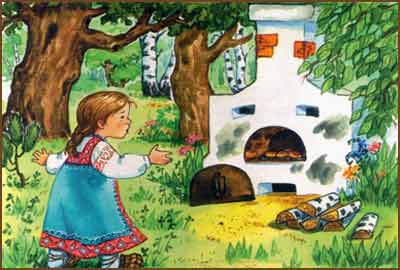 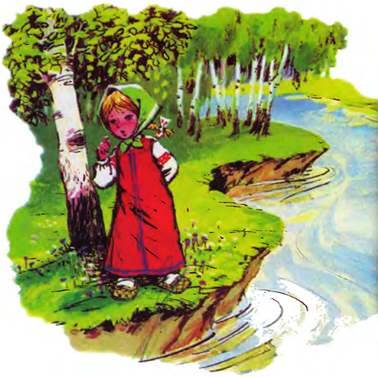 Приложение 1Приложение 2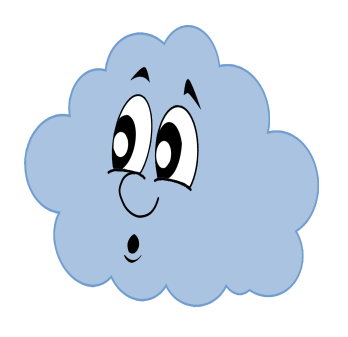 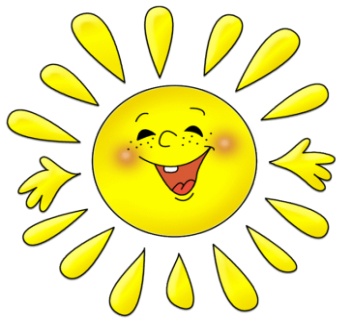   +1234567891012345678910  +123456789101234